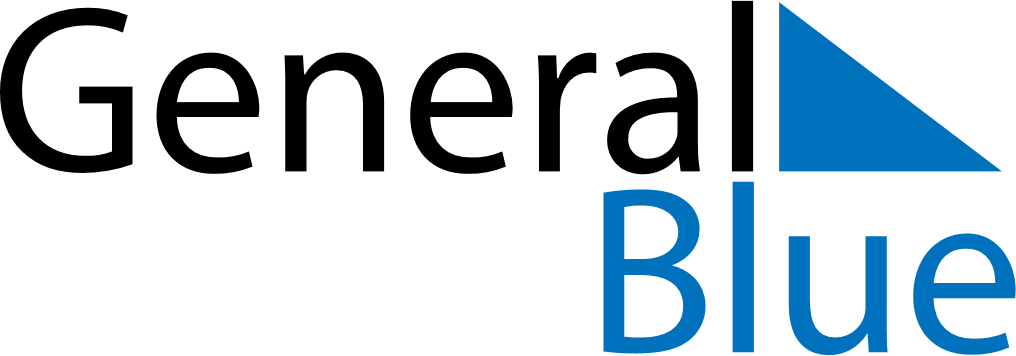 May 2019May 2019May 2019ZambiaZambiaSundayMondayTuesdayWednesdayThursdayFridaySaturday1234Labour Day5678910111213141516171819202122232425African Freedom Day262728293031